КАРАР                                                          ПОСТАНОВЛЕНИЕ         10  ноябрь 2017 йыл                  № 43            10 ноября  2017 годаО присвоении почтового адреса объектам недвижимостиВ целях упорядочения почтовых адресов, администрация сельского поселения Мутабашевский сельсовет муниципального района Аскинский район Республики БашкортостанПОСТАНОВЛЯЕТ:1. Вновь образуемому земельному участку с условным номером 02:04:150901:94:ЗУ1 присвоить почтовый адрес:   Российская Федерация, Республика Башкортостан,  Аскинский район, сельское поселение Мутабашевский сельсовет, д.Мута-Елга, ул. Лесная, 7.2. Вновь образуемому земельному участку с условным номером 02:04:150901:94:ЗУ2 присвоить почтовый адрес:   Российская Федерация, Республика Башкортостан,  Аскинский район, сельское поселение Мутабашевский сельсовет, д.Мута-Елга, ул. Лесная, 7«А».3. Предложить филиалу ФГБУ «ФКП Росреестра» по Республике Башкортостан внести соответствующие изменения в кадастровую документацию.Глава сельского поселения                                                         А.Г. ФайзуллинБАШҠОРТОСТАН РЕСПУБЛИКАҺЫАСҠЫН  РАЙОНЫ   МУНИЦИПАЛЬ РАЙОНЫНЫҢ МОТАБАШ АУЫЛ  СОВЕТЫ АУЫЛ  БИЛӘМӘҺЕ ХӘКИМИӘТЕ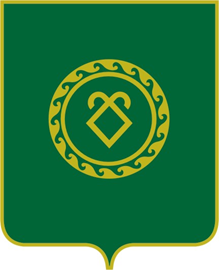               АДМИНИСТРАЦИЯСЕЛЬСКОГО ПОСЕЛЕНИЯМУТАБАШЕВСКИЙ СЕЛЬСОВЕТМУНИЦИПАЛЬНОГО РАЙОНААСКИНСКИЙ РАЙОНРЕСПУБЛИКИ  БАШКОРТОСТАН